I. План-схемы образовательной организации1. Район расположения образовательной организации, пути движения транспортных средств и детей (обучающихся)по адресу ул. Калинина, 47 и ул. Калинина, 47а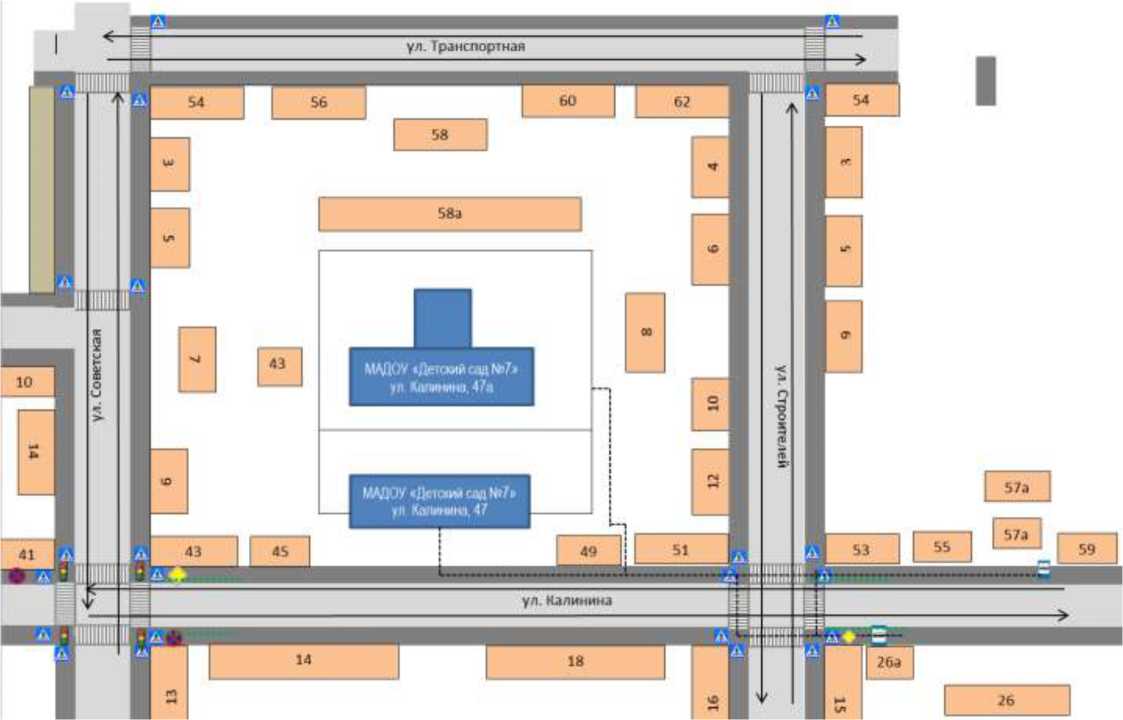 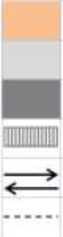 Жилая застройкаПроезжая частьТротуарНад темный пешеходный переходДвижение транспортных средствДвижение детей в (из) учреждения остановок маршрутных транспортных средствСхема организации дорожного движения в непосредственной близости от образовательной организации с размещением соответствующих технических средств организации дорожного движения, маршрутов движения детей и расположения парковочных местпо адресу ул. Калинина, 47 и ул. Калинина, 47а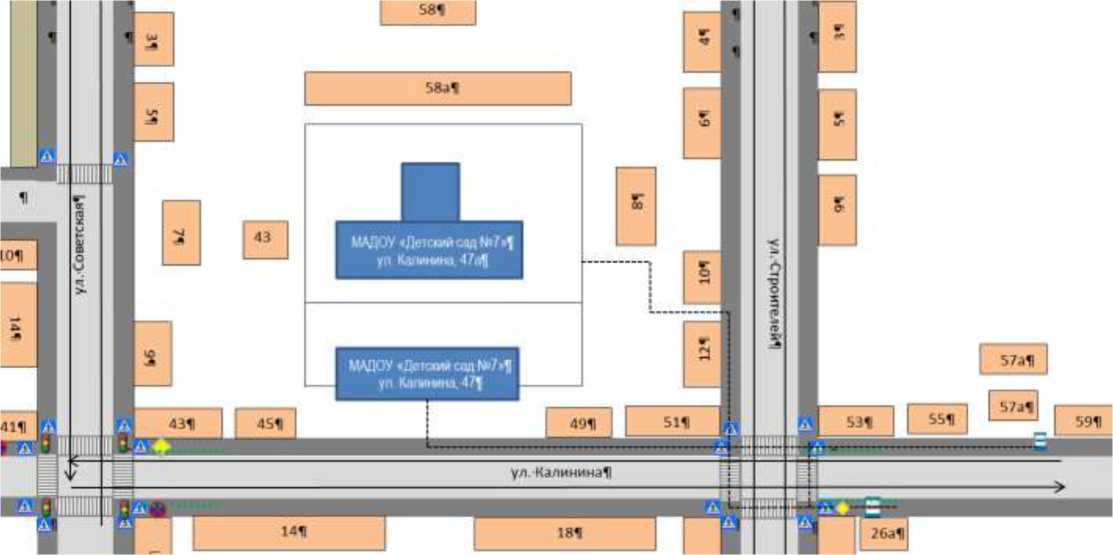 ЖТПМ жтроАкяВросшая часть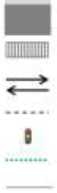 1. Маршруты движения организованных групп детей от учреждения к детской библиотеке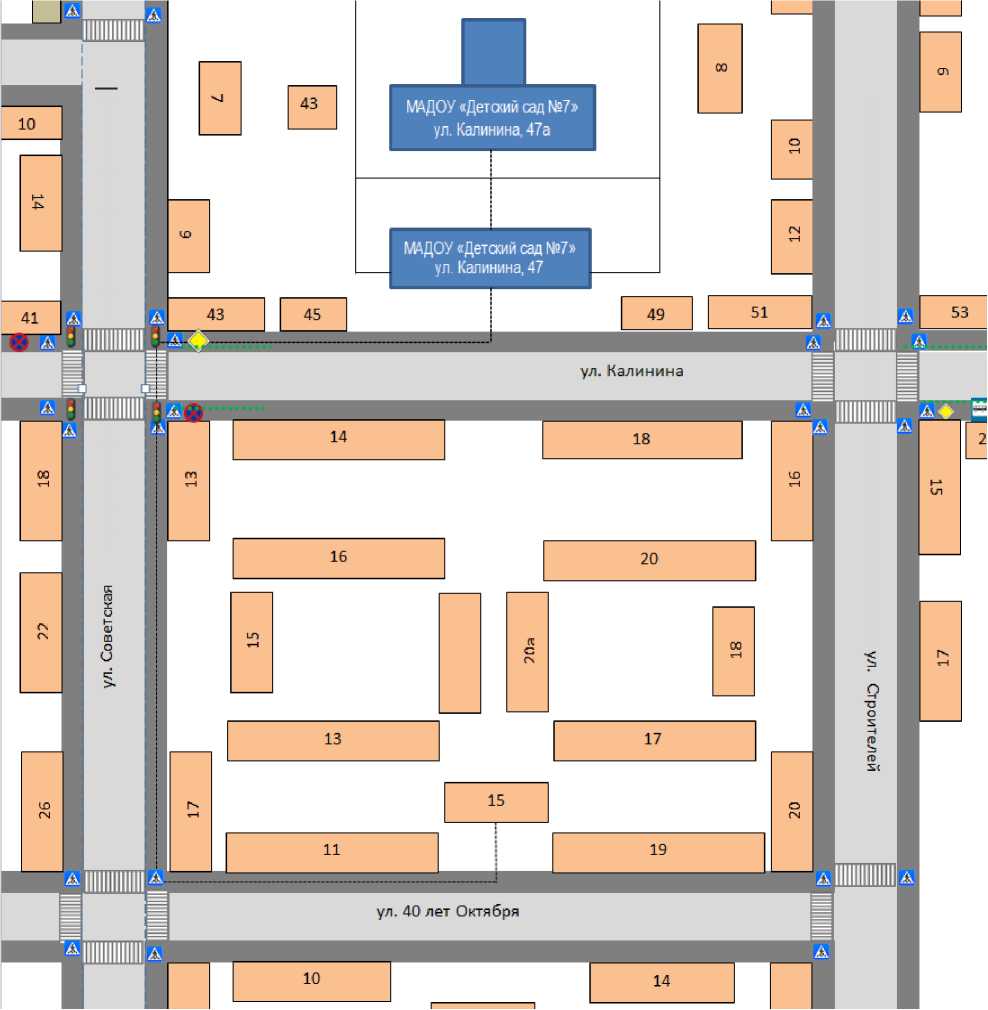 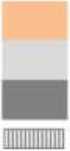 Жилая застройкаПроезжая частьТротуарНадземный пешеходный переходНаправление безопасного движения детей